БІЛОЦЕРКІВСЬКА МІСЬКА РАДАКИЇВСЬКОЇ ОБЛАСТІВИКОНАВЧИЙ КОМІТЕТР І Ш Е Н Н Я26 грудня  2017 року                               м. Біла Церква                                               № 492Про надання дозволу на поділ нежитлового приміщення №1 в нежитловій будівлі літ. «А-2» по вул.Леваневського, №34 м.Біла Церква Київської області на три окремих нежитлових приміщення        Розглянувши подання управління комунальної власності та концесії Білоцерківської міської ради від 07 грудня 2017 року № 01-16/994, враховуючи висновок комунального підприємства Київської обласної Ради «Південне бюро технічної інвентаризації» №3352 від 28 листопада 2017 року «Щодо технічної можливості поділу нежитлового приміщення №1 в нежитловій будівлі літ. «А-2» по вул.Леваневського №34 м.Біла Церква Київської області на три окремих нежитлових приміщення», відповідно до Закону України «Про місцеве самоврядування в Україні», виконавчий комітет міської ради вирішив:	1. Надати дозвіл на поділ нежитлового приміщення №1 в нежитловій будівлі            літ. «А-2» по вул.Леваневського, 34 м.Біла Церква Київської області на три окремих нежитлових приміщення, що належить територіальній громаді м.Біла Церква в особі Білоцерківської міської ради, а саме:1.1. нежитлове приміщення №1 в нежитловій будівлі літ. «А-2» по вул.Леваневського, 34 м.Біла Церква Київської області загальною площею 173,10 кв.м., яке складається з наступних приміщень: тамбур 1/2,80 кв.м., торговий зал 2/45,50 кв.м., коридор 3/22,70 кв.м., коридор 4/2,10 кв.м., склад 5/14,40 кв.м., кладова 6/0,80 кв.м., службове приміщення       7/6,60 кв.м., службове приміщення 8/5,60 кв.м., службове приміщення 9/10,00 кв.м., службове приміщення 10/7,60 кв.м., кабінет 11/16,30 кв.м., службове приміщення 12/19,00 кв.м., службове приміщення 13/16,90 кв.м., санвузол 14/1,30 кв.м., санвузол 15/1,50 кв.м.1.2. нежитлове приміщення №7 в нежитловій будівлі літ. «А-2» по вул.Леваневського, 34 м.Біла Церква Київської області загальною площею 44,60 кв.м., яке складається з наступних приміщень: тамбур 1/1,10 кв.м., службове приміщення 2/13,00 кв.м., підсобне 3/1,40 кв.м., службове приміщення 4/7,50 кв.м., службове приміщення 5/11,20 кв.м., службове приміщення 6/10,40 кв.м.1.3. нежитлове приміщення №14 в нежитловій будівлі літ. «А-2» по вул.Леваневського, 34 м.Біла Церква Київської області загальною площею 18,20 кв.м., яке складається з наступних приміщень: коридор 1/4,10 кв.м., службове приміщення 2/9,90 кв.м., службове приміщення 3/4,20 кв.м.2.Контроль за виконанням даного рішення покласти на заступника міського голови згідно з розподілом обов’язків.Міський  голова	                                                                                    Г. А. Дикий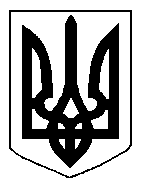 